GIỚI THIỆU SÁCH THÁNG 3Cuốn " Xin đừng làm mẹ khóc"First News: tổng hợp và thực hiệnTôi muốn dệt những vần thơ về mẹ
Ðể đọc lên cho nước mắt trào rơi
Vì có gì đẹp đẽ nhất trên đời
Thiêng liêng nhất phải chăng là tình mẹ.Kính thưa các thầy giáo cô giáo cùng toàn thể các bạn học sinh thân mến!Tháng 3 lại về trong không khí ấm áp của mùa xuân, trong không khí vui mừng phấn khởi của những ngày lễ kỉ niêm ngày Quốc tế phụ nữ 8/3. Lời đầu tiên cho phép em xin được gửi tới các thầy cô giáo những lời chúc tốt đẹp nhất, gửi riêng tới các cô giáo - những người mẹ hiền thứ hai của chúng em lời chúc sức khoẻ, hạnh phúc và thành đạt, chúc các bạn học sinh nữ luôn chăm ngoan học giỏi.Vâng!Bất kì một vị anh hùng, một vĩ nhân hay một người bình thường nào trên Trái đất đều được sinh ra từ một người phụ nữ dịu hiền, nhân hậu. Chúng em được lớn lên trong tình yêu thương, lời ru ầu ơi ngọt ngào của mẹ, trong những câu chuyện cổ tích hấp dẫn của bà, những bài giảng về đạo làm người của cô… Những bàn tay của những người phụ nữ dịu dàng, đã nuôi dưỡng và chăm sóc chúng em với tất cả tấm lòng vị tha, đức hi sinh cao quý để chúng em có được những thành quả như ngày hôm nay. Dù không nói lên lời nhưng trong sâu thẳm trái tim mỗi chúng em luôn cảm nhận được những tình yêu thương ấm áp đó…Trong buổi tuyên truyền giới thiệu sách ngày hôm nay chúng em xin được trân trọng gửi tới các thầy cô giáo cùng toàn thể các bạn học sinh cuốn sách có tựa đề "Xin đừng làm mẹ khóc" do công ty First New Trí Việt tuyển chọn và giới thiệu. Cuốn sách gồm 207 trang, khổ 14,5cm x 20,5cm, do NXB Tổng hợp TP. HCM xuất bản năm 2017. Sách được đóng bằng bìa cứng. Trên nền trắng tinh khiết là dòng chữ màu đỏ làm nổi bật tiêu đề của cuốn sách. Bên dưới là hình ảnh hai mẹ con đang thân mật bên nhau được lồng vào khung hình tròn như muốn nói với tất cả chúng ta rằng: cuộc sống thực sự hạnh phúc, tròn đầy, viên mãn khi ta có mẹ ở bên!Cuốn sách "Xin đừng làm mẹ khóc" gồm những câu chuyện giản dị mà đầy ý nghĩa về tình mẹ con thiêng liêng, cao quý. Bằng lối viết giản dị, trong sáng, giàu cảm xúc, cuốn sách dần đưa người đọc trở về với những kí ức bên mẹ, về những lầm lỗi, những suy tư trăn trở về mẹ, và về tất cả những gì mẹ đã hi sinh cho chúng ta.Ngay từ những trang viết đầu tiên, câu chuyện "Quà tặng của mẹ" đã khiến bao trái tim người đọc cảm động đến rơi nước mắt: "Con tôi đâu?" - Người mẹ trẻ hỏi trong nỗi vui mừng sau một cuộc vượt cạn mệt nhọc. Với khuôn mặt rạng ngời, chị đón lấy đứa trẻ từ tay vị bác sĩ. Thế nhưng nụ cười bỗng tắt lịm trên đôi môi khi chị nhìn thấy đôi tai của con mình không giống như những đứa trẻ  bình thường khác... ”Vâng, một đứa trẻ khuyết tật luôn phải chịu rất nhiều thiệt thòi trong cuộc sống. Chúng bị người đời ghẻ lạnh, xa lánh, hắt hủi. Nỗi đau này như những nhát dao cứa vào trái tim người mẹ. Ôm chặt con vào lòng, người mẹ như ôm trọn cả nỗi đau trong trái tim mình. Nhưng các thầy cô và các bạn có biết không, với tình yêu bao la không gì so sánh được, người mẹ trong câu chuyện đã làm gì để bù đắp cho đứa con thân yêu của mình? Người mẹ đã làm gì mà một đứa con khuyết tật bỗng chốc trở thành một con người có vẻ ngoài không hoàn hảo giống như bao người bình thường khác?  Các bạn hãy tìm đọc từ trang 10 đến trang 13, chúng ta sẽ thấy tình yêu của mẹ dành cho con có thể làm nên những phép màu kì diệu như thế nào nhé!Các bạn học sinh thân mến!Đã bao giờ các bạn cảm thấy tức giận và trách móc chính mẹ của mình chỉ vì mẹ luôn nghiêm khắc, không chiều theo ý muốn của  chúng ta? Hãy đến với câu chuyện "Một người mẹ kì lạ" để xem mẹ của chúng ta có phải là một người mẹ kì lạ giống như người mẹ trong câu chuyện này không nhé!"Tôi có một người mẹ kì lạ nhất trên đời - người đã đặt ra những rào cản luật lệ để giữ chúng tôi khỏi lối sống tự do bay nhảy. Trong khi những đứa trẻ khác được ăn bánh kẹo thay cho bữa sáng thì chúng tôi phải ăn cháo ngũ cốc, hoặc trứng và bánh mì kèm ly sữa do chính tay mẹ pha. Mẹ khăng khăng muốn biết chúng tôi đang ở đâu mọi lúc, mọi nơi... Chúng tôi bị buộc phải rửa chén, dọn giường, học cách nấu ăn quét nhà, giặt giũ cùng đủ thứ công việc khác trong gia đình. Mẹ luôn buộc chúng tôi phải nói toàn bộ sự thật, và không được nói  gì trừ sự thật... Nhưng dù thế nào đi nữa, tôi vẫn không thể phủ nhận được rằng chính vì thế mà không ai trong số các con của mẹ bị nhà trường mời gia đình đến để chê trách vì hạnh kiểm xấu, và cũng không đứa nào bị hàng xóm phàn nàn vì những trò đùa quá quắt. Bây giờ mọi người đều rất tôn trọng chúng tôi vì chúng tôi là những người ngay thẳng, có giáo dục và luôn thành thật."Hay với câu chuyện "Làm mẹ", ta càng thêm yêu mẹ biết bao nhiêu. Mẹ luôn nhận về mình những khó khăn vất vả, lo toan, thế nhưng đối với mẹ hạnh phúc thật giản đơn: "Bao mệt mỏi lo toan đều biến mất khi đôi cánh tay bé bỏng của con ôm choàng qua cổ tôi và nói: " Mẹ, không ai trên đời này yêu mẹ bằng con đâu!". Chỉ một câu nói của con, trái tim người mẹ ngập tràn hạnh phúc. Nước mắt chợt trào ra trên khóe mắt. Cô cảm thấy thật sự biết ơn cuộc sống đã cho cô một nghĩa vụ thiêng liêng và vô cùng hạnh phúc!"Thế đấy các bạn ạ, đôi khi chỉ là một hành động nho nhỏ, một lời nói  yêu thương của đứa con bé bỏng đã là cả hạnh phúc vô bờ đối với mẹ. Vậy nên, mỗi ngày chúng ta hãy cùng nhau mang thật nhiều niềm hạnh phúc đến cho mẹ các bạn nhé!Các bạn ạ!Tình cảm thiêng liêng nhất và sâu sắc nhất trên đời là tình thương của người mẹ. Khi chúng ta còn nhỏ, mẹ luôn là người gần gũi, thân thiết nhất với chúng ta, chăm lo cho chúng ta khôn lớn từng ngày. Thế rồi, năm tháng trôi đi, chúng ta dần trưởng thành, bước vào cuộc sống với những ước mơ, bộn bề lo toan. Có những lúc dường như chúng ta đã quên đi Mẹ - rồi đến một lúc nào đó, chúng ta chợt giật mình nhận ra, mình đã có lỗi với Mẹ. Còn Mẹ dù ở bất cứ nơi đâu - vẫn mãi theo từng bước và luôn yêu thương đứa con của mình! Có những lúc chúng ta sẽ thèm được ở bên mẹ, được mẹ quan tâm, dặn dò và được chăm lo cho mẹ. Có những lúc chúng ta có thể làm được điều đó -  nhưng có những lúc thì không, và đôi khi không còn kịp…Và sẽ có những lúc chúng ta khao khát được tạ lỗi cùng mẹ…Và có lúc chúng ta chợt nhận ra một điều dù bạn dâng tặng mẹ tất cả quà tặng trên đời hay nghìn đóa hoa hồng đỏ thắm thì cũng không bằng được một cái ôm hôn mẹ cùng tình cảm đặc biệt thật sự từ trái tim!Cuốn sách " Xin đừng làm mẹ khóc" là những câu chuyện giản dị mà đầy ý nghĩa, sâu sắc về người mẹ, về tình mẹ con - một tình yêu thương vô điều kiện và không gì có thể sánh bằng. Trong những trang sách này, bạn sẽ tìm lại được và nhận ra những phút giây đồng cảm trong tình yêu thương, cảm xúc về Mẹ, tìm về ký ức tuổi thơ thân thương gắn bó bên Mẹ, và cả những suy tư trăn trở về Mẹ, về lỗi lầm, về tất cả những gì mẹ đã hi sinh cho chúng ta…Chúng ta thật khó có thể tìm được một món quà ý nghĩa và đặc biệt để xứng đáng với tấm lòng của Mẹ - người đã tạo ra chúng ta, đã từng, đang và sẽ mãi yêu thương chúng ta đến cuối cuộc đời.Buổi tuyên truyền giới thiệu sách của chúng em đến đây là hết. Em hi vọng rằng sau buổi tuyên truyền giới thiệu sách ngày hôm nay các thầy cô và các bạn sẽ đến thư viện tìm đọc cuốn sách. Hẹn gặp lại các thầy cô và các bạn trong buổi giới thiệu sách lần sau.SĐĐ / 915 - 917GIỚI THIỆU SÁCH THÁNG 3Cuốn " Phút dành cho mẹ"Biên dịch: Kim Nhung“Ba sẽ là cánh chim, đưa con bay thật xaMẹ sẽ là cành hoa, cho con cài lên ngực”Kính thưa các thầy giáo cô giáo cùng toàn thể các bạn học sinh thân mến!Tháng 3 lại về trong không khí của hương xuân, sắc xuân, vạn vật đua nhau khoe sắc. Và cũng trong tháng 3 chúng ta lại tự hào có một ngày lễ lớn đó là ngày tôn vinh phái nữ. Cũng là ngày để những người khác phái càng thêm yêu quý trân trọng người phụ nữ của mình, là ngày để các con bày tỏ lòng thành kính yêu thương mẹ nhất trên đời. Trong cuộc sống con người, có nhiều thứ tình cảm, có nhiều điều kì diệu khiến con người ta nâng niu, trân trọng. Nhưng tình mẫu tử được xem là vĩnh cữu và thiêng liêng nhất. Chính tình mẫu tử làm nhân loại sống, tồn tại và đạt đến tình yêu. Chính người mẹ làm nên cuộc đời của mỗi con người nói riêng và làm nên nhân loại nói chung. Tình yêu của người Mẹ dành cho con cái thật không thể đo lường, càng không thể so sánh.Đến với buổi giới thiệu sách hôm nay, chúng em xin giới thiệu đến các thầy cô giáo và các bạn học sinh một câu chuyện rất gần gũi và hữu ích trong cuộc sống gia đình qua cuốn sách “Phút Dành Cho Mẹ" của tác giả Spencer Johnson. Cuốn sách của nhà xuất bản Tổng hợp TP HCM xuất bản năm 2017, sách dày 143 trang in trên khổ giấy 13 x 20,5 cm.Các bạn học sinh thân mến!Phút Dành Cho Mẹ là câu chuyện thú vị kể về quá trình tìm kiếm và tích lũy về những kinh nghiệm làm mẹ của một người phụ nữ trẻ, thông minh. Người phụ nữ này không chỉ mong con mình khỏe mạnh bình thường mà còn mong muốn con nên người nên đã hạ quyết tâm đi tìm một người mẹ lý tưởng.            Thời gian trôi qua, cô đã tiếp xúc với rất nhiều người: Từ những bà mẹ dày dạn kinh nghiệm đến những người mới làm mẹ, từ những người xem việc nuôi dạy con cái là công việc rất nghiêm túc cho đến những người có quan niệm nuôi dạy con cái rất giản đơn… nhưng vẫn chưa tìm được phương pháp nuôi dạy nào hay và tích cực nhất… Mãi cho đến khi cô gặp được một bà mẹ đặc biệt - Bà mẹ một phút - người có phương pháp nuôi dạy con cái chỉ gói gọn trong vòng một phút nhưng lại mang tính giáo dục cao, giúp bọn trẻ biết yêu quý bản thân và có thái độ cư xử đúng mực với mọi người.            Bà mẹ một phút cho rằng, khi nuôi dạy con cái, người mẹ phải giúp con trẻ xác định được mục tiêu của chúng, người mẹ phải luôn dành ra một phút khen ngợi những hành động tốt của các con để động viên và khích lệ tinh thần của chúng, sau cùng là phải biết thực hiện một phút khiển trách đối với các hành vi sai trái của bọn trẻ để giúp chúng hiểu rõ trách nhiệm của mình và hoàn thiện bản thân. Nhờ áp dụng những bí quyết hữu ích từ bà mẹ một phút, người phụ nữ trẻ đã tìm ra phương pháp nuôi dạy con cái theo hướng của mình… Những đứa trẻ lớn lên dưới sự dìu dắt và sự dạy dỗ của cô đều thành đạt, hạnh phúc và có một nhân cách thật đáng mến.Và câu chuyện của Bà mẹ một phút chưa dừng lại ở đó. Câu chuyện diễn ra như thế nào? Và điều gì đã làm nên một người mẹ vĩ đại? Cách dạy con của người mẹ đó ra sao? Các bạn hãy tìm đọc để có câu trả lời chính xác nhé!          Thú vị, tinh tế và đầy ý nghĩa! Đó là những gì mà Phút Dành Cho Mẹ để lại trong lòng người đọc. Chúng chứa đựng những câu chuyện thực tế, những bài học đi thẳng đến trái tim, làm bừng tỉnh tâm hồn và nhận thức, đồng thời chỉ ra các giải pháp tối ưu cho những vấn đề phức tạp mà các bà mẹ trẻ phải đối mặt với các con của họ hằng ngày trong cuộc sống hiện tại.Phương pháp ý nghĩa và thực tế từ những cuốn sách này sẽ nhắc nhở khả năng vô hạn của người làm cha làm mẹ trong việc thay đổi chính mình một cách tích cực nhất. Hạnh phúc của con trẻ còn gì hơn là được nhận một món quà thiêng liêng nhất: một thái độ sống ý nghĩa và một tình yêu vô bờ của mẹ cha...Làm mẹ là một sứ mệnh thiêng liêng cao cả, đầy hy sinh gian lao mà cũng ngập tràn hạnh phúc. Những ai từng làm mẹ hẳn đều biết rằng một phút không bao giờ đủ để trở thành một người mẹ tốt. Tuy vậy, những bí quyết trong quyển sách Phút Dành Cho Mẹ của tác giả Spencer Johnson sẽ giúp cho những bà mẹ có cách cư xử tốt nhất với con cái, qua đó dạy chúng biết cách yêu quý bản thân, nỗ lực trưởng thành và có thái độ sống đúng đắn với những người chung quanh.Phút dành cho mẹ là một tác phẩm giá trị mang tính triết lý sống rất sâu sắc. Thư viện trân trọng giới thiệu với bạn đọc cuốn sách này và mong rằng nó sẽ giúp ích cho bạn trong vai trò làm mẹ, làm con có hiếu. Đây cũng là một món quà  ý nghĩa để dành tặng cho các mẹ,  các bạn nhân dịp kỷ niệm ngày 08/3.            Xin mời các thầy cô và các bạn học sinh đón đọc cuốn sách tại thư viện trường mình.  Cuối cùng, chúc các thầy giáo, cô giáo sức khỏe, hạnh phúc và gặp nhiều niềm vui trong cuộc sống, chúc các bạn học sinh học giỏi và luôn xứng đáng là những người con ngoan.STK/2803 -2805GIỚI THIỆU SÁCH THÁNG 3Cuốn " Yêu thương mẹ kể "Tác giả: Phan Thị Hồ ĐiệpKính thưa các thầy giáo cô giáo cùng toàn thể các bạn học sinh thân mến!Mẹ! tiếng gọi thiêng liêng mà tất cả chúng ta biết đến trong cuộc đời, từ tấm bé cho đến lúc chúng ta thành cha, thành mẹ, thành ông, thành bà. Trong cuộc đời này có ai không lớn lên trong vòng tay mẹ, được nghe tiếng ru ầu ơ ngọt ngào, có ai lại không chìm vào giấc mơ, gió mát tay mẹ quạt mỗi trưa hè oi ải và cuộc đời này có ai yêu con bằng mẹ, có ai suốt cuộc đời này vì con như mẹ. Hạnh phúc thay cho người nào được thượng đế ban tặng cho người mẹ hiền, thật vậy hạnh phúc của con trong cuộc đời này là có mẹ.Mẹ là tiếng hát câu thơ
Ru con vào những giấc mơ tuyệt vời
Du dương hai tiếng à ơi
Đong đưa con ngủ, suốt đời không quênVới con mẹ không chỉ đơn thuần là người sinh ra, nuôi dưỡng mà là cô giáo đầu tiên của con, mẹ có ý nghĩa là duy nhất, một bầu trời, một mặt đất, một vầng trăng.
Vâng! Mẹ chính là thiên thần, là món quà quý giá mà mỗi chúng ta được ban tặng trong cuộc đời. Nhưng mấy ai biết trân trọng và nâng niu món quà ấy một cách có ý nghĩa, mấy ai trong cuộc đời này chưa từng làm thiên thần mình rơi nước mắt và 365 ngày của năm có mấy ngày để chúng ta tôn vinh và tri ân thiên thần mang tên Mẹ.Đến với chương trình tuyên truyền giới thiệu sách ngày hôm nay chúng em xin được trân trọng gửi tới các thầy cô giáo và các bạn học sinh cuốn sách có tựa đề " Yêu thương mẹ kể " của tác giả Phan Thị Hồ Điệp, sách do NXB Lao Động ấn hành năm 2017, cuốn sách dày 278 trang được tin trên khổ giấy 18x18cm.Đến với cuốn sách “Yêu thương mẹ kể”, của tác giả Phan Thị Hồ Điệp mà em muốn giới thiệu đến thầy cô giáo và các bạn là cuốn sách nói về tình mẫu tử là thứ tình cảm thiêng liêng cao quý nhất, trong cuộc sống chúng ta ai cũng có người mẹ yêu thương, đùm bọc chở che.Với tác giả Phan Thị Hồ Điệp hẳn trong chúng ta ai cũng biết cô là mẹ của thần đồng Đỗ Nhật Nam, người đã từng đạt giải Nhất thí sinh tài năng ở cuộc thi hùng biện Tiếng Anh và cuộc thi viết bài luận… đồng thời cũng là tác giả đã cho ra đời những cuốn sách nổi tiếng được mọi người yêu thích. . Cuốn sách “Yêu thương mẹ kể” tác giả muốn truyền tải đến người đọc những thông tin với nhiều sự kiện đặc biệt mà tác giả đã trải qua, ngay phần đầu cuốn truyện chính là thời gian quay về tuổi thơ và tuổi trẻ của tác giả. Một lần nữa chúng ta bắt gặp trong tác phẩm là dòng kí ức về tuổi ấu thơ, tuổi trẻ của một cô giáo dạy văn, cho đến khi lập gia đình và tới lúc có con thì Phan Thị Hồ Điệp ngoài công việc ra, tác giả dành hết thời gian cho gia đình, nuôi dạy con và luôn ở bên con mỗi lúc. Từ vòng tay yêu thương của mẹ và bàn tay xinh xắn của con tay trong tay và trong vòng tay âu yếm ấy có sự hiện diện của cành hoa cúc nhật thật xinh tươi được minh họa, tượng trưng cho tình mẫu tử thiêng liêng cao cả.Từ những câu chuyện rất đời, rất người của tác giả đã dành cho con, một tình cảm yêu thương nồng ấm nhất xuất phát từ gia đình cô: Chuyện của ngày hôm qua, Đọc sách cùng con, Tự đi không lo lắng, Con yêu mẹ…cho đến Làm thế nào để con trân trọng sách hay làm thế nào để con thích đọc sách…hay cách nuôi dạy con của tác giả bắt đầu từ những câu chuyện rất bình dị, đời thường, nghiêm khắc mà đầy bao dung. Đỗ Nhật Nam, có thể nói là một thiên tài được sinh ra trong một gia đình có sự giáo dục tốt về mọi mặt, từ tình cảm yêu thương, sự giáo dục chu đáo của người mẹ đối với con đã thể hiện ngay trong tác phẩm “Yêu thương mẹ kể”, đó là thứ tình cảm sâu sắc, ngập tràn yêu thương.Vâng và ngay từ trang đầu của cuốn sách tác giả đã viết:“Mẹ yêu con vừa đủ để cứ vài ba phút quay lại nhìn con dù con ngồi ngay bên cạnh.Mẹ yêu con vừa đủ để hàng đêm dậy tắt quạt, đắp chiếc chăn mỏng cho con khi trời lạnh dần về sáng.Mẹ yêu con vừa đủ để thức đúng giờ vào mỗi sáng, đưa con ra xe đi học cho dù đêm trước mẹ có thức khuya cỡ nào....Mẹ yêu con vừa đủ để nhớ con mỗi ngày con đi học.Mẹ yêu con,...Cuốn sách “Yêu thương mẹ kể” chất chứa tấm lòng người phụ nữ dành cả cuộc đời mình để làm mẹ, làm vợ. Sách mang đến cho người đọc thông điệp về sự lan tỏa và sức mạnh của tình yêu thương.Và khi gấp cuốn sách lại hình ảnh người mẹ hiển hiện trong em với nhiều cung bậc cảm xúc, ở tâm trạng của một người đọc em muốn chia sẻ và mong mọi người tìm đọc để cảm nhận, bởi nó rất đáng để mọi người học tập noi theo với những điều hay và bổ ích mà cuốn sách này mang lại.Cuối cùng em xin kính chúc các thầy cô và các bạn học sinh có một tuần học tập, làm việc hiệu quả. SĐĐ/924-926GIỚI THIỆU SÁCH THÁNG 3Cuốn " 30 việc học sinh tiểu học cần phải làm"Tác giả: Vương Tịnh PhàmKính thưa các thầy giáo cô giáo cùng toàn thể các bạn học sinh thân mến!Bác Hồ từng nói:“Ai yêu các nhi đồng
Bằng Bác Hồ Chí Minh ?
Tính các cháu ngoan ngoãn,
Mặt các cháu xinh xinh,

Mong các cháu cố gắng
Thi đua học và hành.
Tuổi nhỏ làm việc nhỏ,
Tuỳ theo sức của mình”Các bạn thân mến! Xứng đáng với lòng mong muốn của Bác, của Tổ quốc Việt Nam yêu quý, các bạn đang ra sức học tập, rèn luyện để trở thành những người có ích, con ngoan trò giỏi.Và trong cuộc sống cũng như trong học tập, chắc chắn các bạn sẽ gặp rất nhiều những câu chuyện, những tình huống khác nhau. Mỗi một câu chuyện, một tình huống đều góp phần nuôi dưỡng tâm hồn các bạn ngày một hoàn thiện. Vậy để giúp các bạn hiểu, thực hiện và rèn luyện những việc làm đúng đắn, tích cực, trong buổi tuyên truyền giới thiệu sách ngày hôm nay chúng em xin giới thiệu đến các thầy cô và các bạn cuốn sách “30 việc học sinh tiểu học cần phải làm” của tác giả Vương Tịnh Phàm biên soạn, do nhà xuất bản Đại học Quốc Gia Hà Nội phát hành năm 2015. Cuốn sách được in trên khổ 17 x 23cm với chất liệu bìa dày và bóng, nổi bật trên nền xanh lá cây là dòng chữ “30 việc học sinh tiểu học cần phải làm” kèm theo đó là những hình ảnh rất ngộ nghĩnh, bắt mắt và vô cùng hấp dẫn các em thiếu niên nhi đồng.Với độ dày 143 trang, cuốn sách tập hợp 30 tình huống – 30 câu chuyện nhỏ, đó chính là những việc học sinh tiểu học cần phải làm. Mỗi một câu chuyện, một tình huống đều được xây dựng dưới hình thức truyện tranh kết hợp với những hình vẽ màu làm tăng thêm hứng thú cho các em khi đọc sách. Cùng với ngôn ngữ trong sáng, ngắn gọn và dễ hiểu, các bạn sẽ tiếp cận nội dung câu chuyện một cách dễ dàng hơn.Đi sâu vào từng câu chuyện, từng tình huống các bạn sẽ lần lượt giải đáp được những việc nên làm, những việc có ích, những thắc mắc thường gặp trong cuộc sống hàng ngày như: Tại sao cần phải nói lời cảm ơn với những người yêu thương và giúp đỡ mình? Tại sao chúng ta cần phải quý trọng thời gian? Đọc sách mang lại cho con người ta ích lợi gì? Làm thế nào để chúng ta khắc phục những thói quen xấu? Và đã bao giờ nói với chính bản thân mình “ mình rất trung thực” chưa? …Đó cũng chính là những kĩ năng, những việc làm cần thiết góp phần vào việc hình thành nhân cách của mỗi con người.Kính thưa các thầy cô và các bạn!Không chỉ có nội dung phong phú mà cuốn sách “ 30 việc học sinh tiểu học cần phải làm” còn được thiết kế vô cùng đặc biệt mà không phải bất kì cuốn sách nào cũng có. Đó chính là sau mỗi một câu chuyện các em lại được đến với  mục “ suy ngẫm”  để ngẫm xem bản thân mình đã thực hiện được những việc làm đó chưa và thực hiện ở mức độ nào? Quá trình từ lúc học cách tư duy tích cực đến khi hành động thực tế sẽ giúp các bạn dần xây dựng được sức mạnh của riêng mình. Với hai mục nhỏ Câu hỏi tiến sĩ và Câu chuyện bên lề các bạn có thể kết hợp giữa việc đọc truyện với học tập và suy nghĩ, thực hành.Chính vì sự khác biệt đó mà cuốn sách “ 30 việc học sinh tiểu học cần phải làm” là cuốn sách giáo dục kĩ năng sống cho học sinh đang được đông đảo các bậc phụ huynh và các bạn học sinh quan tâm. Từ những suy nghĩ dẫn đến hành động, từ những thói quen tạo nên tính cách, từ những việc làm lúc nhỏ sẽ quyết định rất nhiều đến tương lai của chính bản thân mỗi chúng ta. Vì vậy ngay từ bây giờ các bạn hãy học cách rèn luyện những thói quen và không ngừng phấn đấu, thực hiện những việc nên làm ở lứa tuổi học sinh tiểu học, để trở thành một người tốt, một công dân có ích cho xã hội, xứng đáng với danh hiệu con ngoan, trò giỏi, cháu ngoan Bác Hồ.“30 việc học sinh tiểu học cần phải làm” và nhiều cuốn sách hay khác về kĩ năng sống hiện có tại thư viện của trường. Rất mong các thầy cô giáo và các bạn học sinh tìm đọc.Buổi tuyên truyền giới thiệu sách của chúng em đến đây là hết rồi. Hẹn gặp lại các thầy cô và các bạn trong buổi tuyên truyền giới thiệu sách lần sau.SKNS/ 01- 03GIỚI THIỆU SÁCH THÁNG 3Cuốn: Truyện kể về niềm tin và hy vọngTuyển chọn: Dương PhongKính thưa các thầy giáo cô giáo cùng toàn thể các bạn học sinh thân mến!        

         Trong cuộc đời, không phải ai trong chúng ta cũng gặp toàn những may mắn, những niềm vui, hạnh phúc mà ngược lại có khi ta gặp những điều cay đắng, đầy bất hạnh, khổ đau, đi từ thất bại này tới thất bại khác. Vậy điều gì có thể nuôi dưỡng cuộc sống chúng ta trong những thời điểm bi đát ấy? Đó là niềm tin và hi vọng. Chính vì vậy mà văn hào G.Flobe có một câu nói rất hay: "Luôn luôn hi vọng, không bao giờ được tuyệt vọng. Đó là bản chất của người có tâm hồn lớn”.
        Quả đúng như điều mà G.Flobe đã nói ở trên. Hi vọng, lạc quan, tin tưởng vào ngày mai là một phần không thể thiếu được trong cuộc sống của chúng ta “Luôn luôn hi vọng , không bao giờ được tuyệt vọng” chính là chất men kích thích cho chúng ta vượt qua mọi trở ngại để tìm ra một cuộc sống tươi sáng hơn, tốt đẹp hơn, đầy ý nghĩa hơn.Trong buổi tuyên truyền giới thiệu sách ngày hôm nay chúng em muốn gửi tới các thầy cô giáo cùng toàn thể các bạn cuốn sách " Truyện kể về niềm tin và hi vọng" do Dương Phong tuyển chọn. Sách của nhà xuất bản Hồng Đức ấn hành năm 2016, cuốn sách dày 227 trang được in trên khổ giấy 13x20,5cm. Cuốn sách tuyển tập những câu chuyện nhẹ nhàng, sâu sắc, mang tính giáo dục cao, giúp các bạn có thêm niềm tin, nghị lực để vượt qua những khó khăn trong cuộc sống. Từ đó, hình thành trong tâm hồn các bạn những tình cảm tốt đẹp, hướng về tính Chân - Thiện - Mỹ như lòng dũng cảm, đức hy sinh, sự giản dị...Giọng văn trong sáng, gần gũi phù hợp với lứa tuổi thiếu nhi.
        Mở đầu cuốn sách là câu chuyện " Niềm tin", chính nhờ có niềm tin mà người dân ở một ngôi làng nọ đã vượt qua được trận hạn hán.Trong khoảng thời gian dài, trận hạn hán đó khiến cho các cánh đồng đều khô hạn, cỏ cây héo úa, cuộc sống trở nên vô cùng khó khăn. Nhiều người đã không đủ kiên nhẫn phải bỏ làng ra đi. Những người còn lại đã tổ chức buổi lễ cầu nguyện tập thể trên ngọn đồi cao nhất và mỗi người sẽ phải mang theo một vật thể hiện lòng tin của mình. Ai ai cũng đều mang theo những đồ vật thể hiện niềm tin của mình, trong đó có một cô bé đã mang theo chiếc ô cùng mẹ đến buổi lễ trong niềm hân hoan. Và trời đã có mưa! Chính niềm tin – niễm tin mãnh liệt của cô bé đã mang mưa đến. Niềm tin chân thành tự đáy lòng đã tạo lên sức mạnh và kì diệu như vậy. Hay cậu bé Teresa, sau khi được cô giáo hướng dẫn về quá trình lớn lên của một cây con, cậu đã mê tít và quyết định sẽ trồng một cây cam ở nhà  từ những hạt mầm. Nhưng nơi mà Teresa sống lại rất giá lạnh không thích hợp với những cây trồng thuộc họ cam. Nhưng trải qua nhiều tháng ngày chờ đợi, chăm sóc và trò chuyện, Teresa sung sướng  thốt lên khi hạt cam đã nảy mầm và phát triển rất xanh tốt. Chúng ta có thể làm được bất kì điều gì mình thích, miễn là luôn giữ vững niềm tin và sẵn sàng một định hướng. Niềm tin được ví như một động lực để giúp con người vượt qua những khó khăn thử thách trong cuộc sống. Và để vượt qua chúng thì niềm tin vào bản thân luôn là điều không thể thiếu.
        Niềm tin vào bản thân thực sự rất quan trọng. Song ở nhiều người, do tác động của ngoại cảnh khiến cho niềm tin ở người đó bị che mờ đi nhưng khi được khích lệ đúng lúc nó lại phát huy tác dụng vô cùng to lớn. Megan- một cô bé đã có ý định nghỉ học vì không theo kịp các bạn nhưng với sự động viên, khích lệ kịp thời của cô giáo đã giúp em lấy lại niềm tin, phấn đấu rèn luyện vượt qua sự yếu kém của bản thân. Và em đã thành công. “Thành công không phải là điểm số, là những tấm huy chương mà chính là giữ được niềm tin vào bản thân mình”- điều cô giáo nói thật ý nghĩa! Cùng với  Megan, Matsu- một cô bé người Nhật nhờ có niềm tin mà  đã giúp cho cô bé ngoan hiền, nhân hậu chịu đựng những gian khổ thường ngày bởi sự đối xử khắc nghiệt của mẹ kế bởi cô tin rằng: lúc khó khăn, đau khổ hay cô đơn, thì bao giờ cũng có mẹ bên con. Cuối cùng hạnh phúc đã mỉm cười với cô bé. Như vậy, niềm tin không đơn thuần là một cảm xúc thông thường. Nó còn là một động lực lớn của con người.
        Nếu không có một niềm tin nhất quán, con người rất dễ dàng để tuột đi hạnh phúc của mình, có thể là rất lớn lao. Nhưng khi còn một tia hi vọng, con người còn sức mạnh để vượt qua tất cả mọi khó khăn nguy hiểm – đó chính là động lực giúp chúng ta phấn đấu vươn lên xây dựng cuộc đời đẹp hơn. 	Cuốn sách còn rất nhiều những câu chuyện hay và ý nghĩa. Mời các bạn tìm đọc cuốn sách:  truyện kể về "Niềm tin và hi vọng" tại thư viện nhà trường để bồi đắp thêm niềm tin cho mình nhé!	Buổi tuyên truyền giới thiệu sách của chúng em đến đây là hết. Chúc các thầy cô và các bạn có một tuần làm việc và học tập thật vui và hiệu quả.SĐĐ/1002 -1004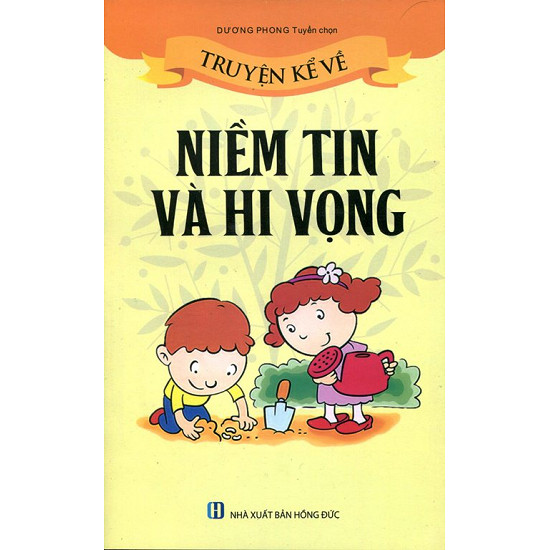 GIỚI THIỆU SÁCH THÁNG 3Cuốn : Tiếng gọi của hoang dãTác giả: Jack LondonNgười dịch: Lâm Hoài - Võ QuangKính thưa các thầy giáo cô giáo cùng toàn thể các bạn học sinh thân mến!Rất vui mừng được gặp lại các thầy cô giáo cùng toàn thể các bạn học sinh trong buổi tuyên truyền giới thiệu sách ngày hôm nay. Cuốn sách mà chúng em giới thiệu đến các thầy cô và các bạn có tựa đề " Tiếng gọi của hoang dã" của tác giả Jack London, do nhà xuất bản Văn học ấn hành năm 2015, cuốn sách dày175 trang được in trên khổ giấy 13, 5 x 20,5 cm.Giắc Lân-đơn (Jack London) sinh năm 1876 mất năm 1916 là nhà văn hiện thực Mỹ nổi tiếng đầu thế kỷ 20. Sinh  ra và  lớn lên trong một gia đình nghèo ở thành phố San Francisco, bang California, thời thơ ấu và thanh niên của ông là những năm dài vất vả kiếm sống. Mãi đến năm 1895, ông mới được vào Đại học Ơ-cơ-len, vừa gác cổng vừa đi học. Năm 1896, ông theo đoàn người đi tìm vàng đến vùng Klân-đai-cơ thuộc Ca-na-đa và đã nếm đủ mọi mùi gian khổ, cay đắng: Đói rét, bệnh tật, hiểm nguy, cái chết rình rập… Năng khiếu văn học bộc lộ khá sớm ngay từ thời sinh viên và sau những chuyến đi dài, đi xa, đi tìm vàng, hàng loạt tác phẩm của ông ra đời. Tiểu thuyết Tiếng gọi của hoang dã (The Call of the Wild) ra đời năm 1903, là kết quả của chuyến đi tới Klân đai cơ tìm vàng. Ngay từ khi ra đời, tác phẩm đã gây một tiếng vang rất lớn.Nội dung cuốn tiểu thuyết xoay quanh nhân vật chính là một chú chó có tên là Bấc một chú chó tinh khôn và trải qua nhiều bất hạnh. Đang sống trong một gia đình khá giả, Bấc bị bắt cóc đưa lên vùng A-la-xca trên Bắc cực để kéo xe trượt tuyết cho những người đi tìm vàng, và cuộc đời của nó thay đổi từ đây. Bấc như một vật chuyển đổi cực nhọc trong bão tuyết, phải qua tay nhiều chủ độc ác và nhẫn tâm, bị bạc đãi. Cuối cùng, Bấc đã được gặp Giôn Thooc-tơn, một người chủ có tính cách vô cùng đẹp đẽ và tình nghĩa, và có được “một tình yêu thực sự nồng nàn”. Giữa vùng Bắc cực băng giá, người và vật đã sống trong tình bạn ít có. Mấy lần Bấc đã dũng cảm xả thân cứu chủ khi cái chết đã cầm chắc trong tay… Sau một lần đi săn từ rừng trở về, Bấc đã chứng kiến cảnh hoang tàn, đẫm máu đối với người chủ nó thương yêu nhất: Giôn Thooc – tơn cùng những người bạn và các chú chó kéo xe bị nhóm người Yhet tàn sát. Lúc này đây, tình yêu thương, trung thành mà Bấc dành cho Giôn đã trở thành nỗi đau thống thiết, khiến nó trở nên hoang dã hơn bao giờ hết. Bấc như mất hồn, đau đớn. Nó dứt bỏ con người hoàn toàn, đi theo tiếng gọi của hoang dã."Tiếng gọi của hoang dã " là một cuốn sách giàu ý nghĩa. Đọc tác phẩm chúng ta sẽ cùng Bấc đến những miền đất hoang sơ chưa ai biết, biết thế nào là luật dùi cui và răng nanh, hiểu thế nào là lao khổ của dây cương và đường mòn…Không chỉ đơn giản là câu chuyện về cuộc đời thăng trầm của một chú chó mà hơn hết là những giá trị nhân văn sâu sắc. Đọc cuốn tiểu thuyết này bạn đọc sẽ không chỉ đơn giản là có những cảm xúc vui buồn mà còn là sự đồng cảm tuyệt đối. Cảm xúc của bạn sẽ lên xuống theo từng nhịp của câu chuyện : thư thái với cuộc sống an nhàn của Bấc, lo lắng khi Bấc bị bắt đi, giận dữ khi Bấc bị bóc lột sức lao động, mừng vì Bấc được giải thoát, đau khổ cùng Bấc vì mất người chủ mà nó yêu thương nhất và cuối cùng là khâm phục khi Bấc có thể trở thành một chú chó hoang mạnh mẽ.Không theo nguyên lí "tảng băng trôi” như HemingWay nhưng Jack London lại có khả năng thể hiện nhiều tầng lớp ý nghĩa của câu chuyện. Chủ đề lộ rõ trên bề mặt văn bản là mối xung đột giữa con người với thiên nhiên; đan lồng trong chủ đề ấy là hiện thực khốc liệt của xã hội Mỹ đương thời. Mỗi lần đến với tác phẩm,  người đọc lại nhận thấy thêm những bất công trong xã hội Mĩ đương thời mà tác giả muốn truyền tải. Tiểu thuyết Tiếng gọi của hoang dã  không chỉ phản ánh cuộc sống và những mảnh đời dữ dội của những đoàn người đi tìm vàng đã đổ bao nhiêu máu và nước mắt mong có một cơ may đổi đời mà còn gửi gắm thông điệp đầy nhân văn của tác giả đến bạn đọc. Trong cuộc đời này, không chỉ có con người khao khát được sống trong tình yêu thương mà loài vật cũng phải được sống trong tình thương như thế. Mất tình thương, tâm hồn của cả con người và loài vật cũng sẽ dần bị khô héo.Đến nay, “Tiếng gọi của hoang dã” đã trở thành tác phẩm kinh điển và nhận được không ít những lời ngợi ca. Cách miêu tả của Jack London, các giá trị nhân văn của cuốn sách được thể hiện tinh tế và đặc sắc. Cuốn sách đã được nhiều lần chuyển thể thành phim điện ảnh, truyền hình. Với tất cả ý nghĩa đó, Tiếng gọi của hoang dã  xứng đáng là cuốn tiểu thuyết vô song trong thế kỷ 20. Một cuốn sách giàu ý nghĩa, đáng để chúng ta đọc.Chúng em hi vọng rằng các thầy cô sẽ đến thư viện tìm đọc cuốn sách rất hay và ý nghĩa này. Buổi tuyên truyền giới thiệu sách của chúng em đến đây là hết. Hẹn gặp lại các thầy cô giáo cùng toàn thể các bạn trong buổi tuyên truyền giới thiệu sách lần sau.GIỚI THIỆU SÁCH THÁNG 3Cuốn : Chiếc lá cuối cùngTác giả: O'HenryNgười dịch: Ngô Vĩnh ViễnKính thưa các thầy giáo cô giáo cùng toàn thể các bạn học sinh thân mến!Đến với buổi tuyên truyền giới thiệu sách ngày hôm nay chúng em xin trân trọng giới thiệu đến các thầy cô giáo cùng các bạn cuốn sách có tựa đề "Chiếc lá cuối cùng” của tác giả O'Henry, sách do nhà xuất bản Văn học ấn hành năm 2015. Cuốn sách với độ dày 267 trang, gồm 20 truyện ngắn chọn lọc tiêu biểu, xuất sắc nhất của tác giả Ô.Henry viết vào những thời điểm khác nhau, cuốn sách mang đến cho người đọc những giây phút thư giãn thoải mái với nhiều cung bậc cảm xúc khác nhau. Tác phẩm được bạn đọc khắp nơi trên thế giới yêu thích.Như chúng ta đã biết tác giả O'Henry được mệnh danh là một nhà văn bậc thầy viết về truyện ngắn, mỗi câu chuyện ông viết đều là một bài học từ thực tế mang tính nhẹ nhàng, thấm thía dễ đi vào lòng người đọc một cách tự nhiên. Cả cuộc đời ông đã viết và cho ra đời gần 300 truyện ngắn, với 20 truyện ngắn tiêu biểu, đặc sắc được chọn lọc để gửi tới bạn đọc thông qua cuốn sách này “Ô.Henry – Chiếc lá cuối cùng”.Truyện ngắn “Chiếc lá cuối cùng” làm bạn đọc vô cùng ngạc nhiên và đầy bất ngờ trước lối viết giản dị mà tự nhiên và vô cùng sống động của tác giả. Khi đọc tác phẩm của ông có lúc bạn sẽ bật cười, với niềm vui của đôi vợ chồng nghèo Đê-la khi nhận được món quà trong đêm giáng sinh, đôi khi lại xúc động, ngậm ngùi trước sự nghèo khó, bệnh tật của hai nữ họa sỹ trẻ Xiu và Giôn-xi, có lúc lại trầm ngâm, suy tư và nghĩ ngợi về cuộc đời và những quy luật sinh tử sau cái chết thương tâm của cụ Bơ-men, hay lặng người đi trước một góc tĩnh lặng của nhà thờ giữa NewYork. Đến với tựa sách mà tác giả đặt cho cái tên vô cùng đầy ý nghĩa, đã gửi tới cho chúng ta bài học về tấm lòng yêu thương con người. Bởi thế, "Chiếc lá cuối cùng" sẽ mãi bất tử với thời gian…Qua đây, chúng em hy vọng rằng khi các thầy cô tìm đọc cuốn sách này nó sẽ mang đến cho các thầy cô những bài học quý giá, những phút giây thư giãn, giải trí sau những giờ làm việc căng thẳng. Buổi tuyên truyền giới thiệu sách của chúng em đến đây là hết rồi. Chúc các thầy cô giáo cùng toàn thể các bạn học sinh có một tuần làm việc và học tập đạt kết quả tốt.STK/2750Ký duyệt của BGHNgười viếtNguyễn Thị ThảoKý duyệt của BGHNgười viếtNguyễn Thị ThảoKý duyệt của BGHNgười viếtNguyễn Thị ThảoKý duyệt của BGHNgười viếtNguyễn Thị ThảoKý duyệt của BGHNgười viếtNguyễn Thị ThảoKý duyệt của BGHNgười viếtNguyễn Thị ThảoKý duyệt của BGHNgười viếtNguyễn Thị Thảo